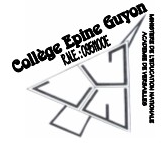 Ce rapport vierge a pour but de vous aider à rédiger votre rapport de stage. Votre rapport de stage est un document important qu'il faut rédiger avec soin et sérieux et ceci uniquement par traitement de texte.Faire un rapport de stage permet :de rapporter une expérience et de la communiquer de mener une réflexion sur les observations faites et en tirer profit valider les compétences informatique du socle commun.Comment utiliser le rapport vierge ?Pour rédiger votre rapport de stage, il suffit de compléter ce rapport vierge en effaçant au fur et à mesure les cadres gris qui vous donnent des indications destinées à vous aider. Ces indications sont des questions auxquelles vous n'êtes pas obligé de répondre systématiquement, mais c'est un bon point de départ pour commencer.Points importants à respecter : Le rapport doit être rédigé en fonction du plan proposé. Il doit être illustré d’images, graphiques, photos, documents (essayer d'équilibré avec le texte)Il faudra mettre en page correctement, insérer les illustrations esthétiquement avec le texteIl faudra mettre en forme le texte en choisissant :une police connue par trop fantaisiste (ex : arial, calibri, verdana, comics sans ms...)une taille pour le texte principal et les titresdes couleurs, souligner, mettre en gras selon votre envieVous pourrez ajouter des sous-titres numérotés si besoin ou des listes avec pucesAjouter le numéro des pages (pagination) sur chaque page et dans le sommaireVérifier l'orthographeLe dossier devra être envoyé par mèl au correcteur avant le 10 décembreQue dois-je respecter dans la production de mon rapport ? Je rédige le rapport moi-même car ce n’est pas le travail de papa ou maman Je sélectionne les informations pertinentes car le nombre de pages ne fait pas la qualité de la production Je suis cohérent dans mon récitJe dois intéresser le lecteurJe fais un sommaire et je vérifie que les pages correspondentJe soigne la mise en page en aérant (alinéa, marge, paragraphes) le texte et illustrationsJe cite mes sources J’utilise un vocabulaire approprié et je fais attention à l’orthographe et à la syntaxe IntroductionIdentité de l’entrepriseExemple de présentation :Carte d'identité de l'entreprise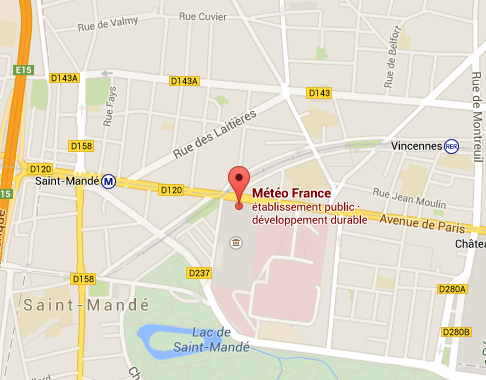 Pour aller à mon stage j'ai du emprunter les transports en commun (bus, train, métro). Météo France se trouve près de la station de métro Saint-MandéDescription de l'entrepriseBref historique de l'entrepriseLes locaux Fonctionnement de l'entrepriseActivité de l'entrepriseEtude d'une professionCadre à supprimer après rédactionImpressions laissées par le stage Cadre à supprimer après rédactionConclusion bilanRemerciementSource, bibliographie (si besoin)AnnexesNomMétéo FranceDate de création18 juin 1993Contact73 avenue de Paris, 94160 Saint-MandéTèl : 01 77 94 77 94Fax : 01 77 94 70 05Mèl :Site web : www.meteofrance.frLogo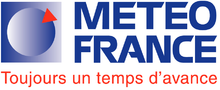 TypeEtablissement public administratifActivitéPrévisions météorologiques